Math 351:    class discussion, 26 Septembernested intervals theorem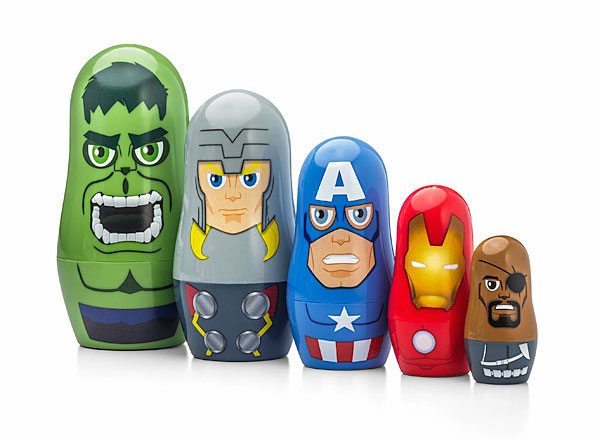 (a)   If {an} is monotone for n>>1, is every subsequence of {an} monotone for n>>1?  (b)   If {an} is bounded for n>>1, is every subsequence of {an} bounded for n>>1? (c)   If  an , must every subsequence bn Find an example of a sequence that has countably many subsequences each having a distinct limit.State and prove the Subsequence Theorem.  Prove, using the subsequence theorem, that the sequence {} does not converge.  Prove, using the subsequence theorem, that the sequence { does not converge. Hint:  Consider the region where .What is meant by a nested sequence of intervals?   Give several examples, some of which have intersection (a) containing only one point; (b) containing infinitely many points; (c) empty.
State the Nested Intervals Theorem.  Give a proof.  Can any of the hypotheses be eliminated or weakened?Show that, given any  Example.  Let Using the nested interval theorem, prove that  Definition:  K is a cluster point of means that, for all  > 0, there exist infinitely many n for which |an – K| <  Find any (and all) cluster points for each of the following sequences:(a)    ½, 1/3, ¼, 1/5, …(b)    1, 2, 3, 4, 5, …(c)     1, 0, 1, 0, 1, 0, …(d)      1, 1, 2, 1, 2, 3, 1, 2, 3, 4, 1, 2, 3, 4, 5, …(e)      2, 3, 5, 7, 11, 13, … 